BARANYA MEGYEI DIÁKSPORT TANÁCS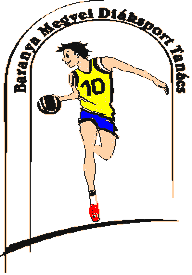 7623 Pécs, Koller u. 7. II/23.Telefon:20/255-0111; E-mail: kaufmann.eszter.sport@gmail.com; Web: www.bmdiaksport.hu _____________________________________________________________________________RÖPLABDA „B” KATEGÓRIA DIÁKOLIMPIA megyei döntő V-VI. korcsoport Fiú	2017. november 25. szombat PTE Deák Pécs Őz u. 2.Fiú „A” csoport		PTE Babits	-	 PTE Deák	3:0	Kisfaludy Gimn. Mohács	-	Kökönyös Sz.i Komló	0:3	PTE Babits	-	Kökönyös Szi Komló	3:2	PTE Deák	-	Kisfaludy Gimn. Mohács	3:0	PTE Deák	-	Kökönyös Szi Komló	0:3	Kisfaludy Gimn. Mohács	-	PTE Babits	0:3A csoport végeredménye:1. PTE Babits	3	3	0	6 pont	9:22. Kökönyös Szi Komló	3	2	1	5 pont	8:33. PTE Deák	3	1	2	4 pont	3:64. Kisfaludy Gimn. M.	3	0	3	3 pont	0:92017. december 02. szombat PTE Deák Pécs Őz u. 2.Fiú „B” csoport		PSzc. Simonyi Pécs	-	Leőwey K. Gimn. Pécs	0:3	Siklósi Táncsics M. Gimn.	-	PSzC K. SzakG. Komló	3:0	Siklósi Táncsics M. Gimn.	-	Leőwey K. Gimn. Pécs	0:3	PSzC K. SzakG. Komló	-	PSzc. Simonyi Pécs	0:3	PSzc. Simonyi Pécs	-	Siklósi Táncsics M. Gimn.	3:2	Leőwey K. Gimn. Pécs	-	PSzC K. SzakG. Komló	3:0A csoport végeredménye:1. Leőwey K. Gimn. Pécs	3	3	0	6 pont	9:02. PSzc. Simonyi Pécs	3	2	1	5 pont	6:53. Siklósi Táncsics M. Gimn.	3	1	2	4 pont	5:64. PSzC K. SzakG. Komló	3	0	3	3 pont	0:9		Döntő: 2018. február 24. szombat PTE Deák Pécs, Őz u.2.	PTE Babits	-	PSzc. Simonyi Pécs	3:0	Leőwey K. Gimn. Pécs	-	Kökönyös Szi Komló	0:3	PTE Babits	-	Kökönyös Szi Komló	3:0	PSzc. Simonyi Pécs	-	Leőwey K. Gimn. Pécs	0:3	PSzc. Simonyi Pécs	-	Kökönyös Szi Komló	0:3	Leőwey K. Gimn. Pécs	-	PTE Babits	0:3A megyei döntő végeredménye:1. PTE Babits	3	3	0	6 pont	9:02. Kökönyös Szi Komló	3	2	1	5 pont	6:33. Leőwey K. Gimn. Pécs	3	1	2	4 pont	3:64. PSzc. Simonyi Pécs	3	0	3	3 pont	0:9